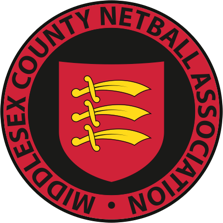 NOMINATION FORM FOR MCNA HONORARY OFFICERS AND MEMBERS OF THE MANAGEMENT COMMITTEEHonorary Officers:ChairpersonSecretaryTreasurerMembers of the Management Committee:Officiating LeadPerformance and Coaching LeadCounty League Lead Registered Member Leagues RepresentativePublicity/Website and Social Media Communication LeadEquality, Diversity and Inclusion LeadGovernance and Compliance LeadNomination for the role of:Full name of Nominee:England Netball Member No.Name of Club/SchoolEmail:Telephone:Signature:Date:Proposed by:England Netball Member No.Name of Club/SchoolEmail:Telephone:Signature:Date:Seconded by:England Netball Member No.Name of Club/SchoolEmail:Telephone:Signature:Date: